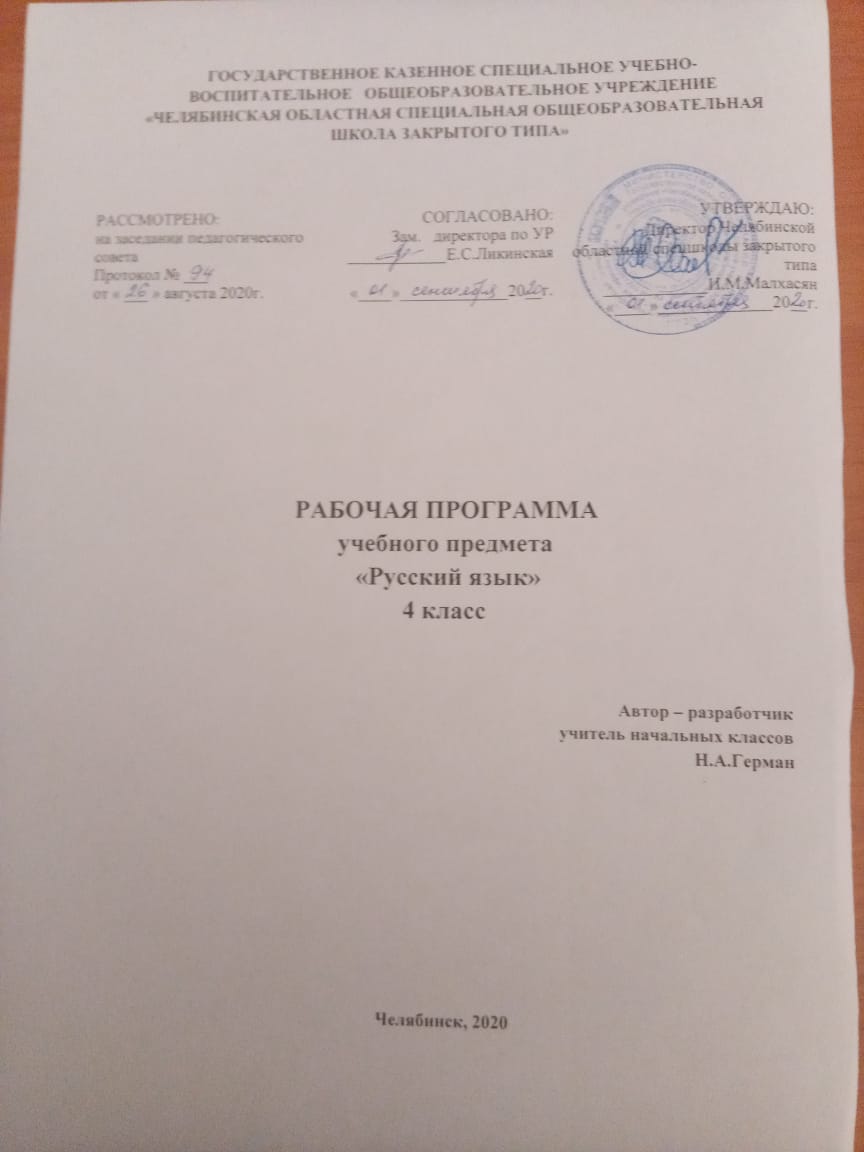 Пояснительная запискаВ 2020 -2021 учебном году в 4 классах ГКСУВОУ «Челябинская областная специальная общеобразовательная школа закрытого типа» (далее по тексту - спецшкола) реализуется федеральный государственный стандарт начального общего образования. Рабочая программа учебного предмета «Русский язык» является структурным компонентом основной образовательной программы основного общего образования спецшколы и определяет содержание, объем, порядок изучения учебного материала по Русскому языку с учетом целей, задач и особенностей образовательной деятельности специального учебно–воспитательного учреждения закрытого типа и контингента обучающихся. Нормативные документы и методические материалы, обеспечивающие организацию образовательной деятельности по предмету «Русский язык»Федеральный уровеньФедеральный Закон «Об образовании в Российской Федерации» № 273 от 29.12.2012г.;Постановление Главного государственного санитарного врача Российской Федерации от 29 декабря 2010 г. N 01-600 г. Москва "Об утверждении СанПиН 2.4.2.2821-10 "Санитарно-эпидемиологические требования к условиям и организации обучения в общеобразовательных учреждениях". Опубликовано 16 марта 2011 г. Зарегистрировано в Минюсте РФ 3 марта 2011 г. Регистрационный N 19993;Постановление Главного государственного врача РФ от 30.06.2020г. №16 «Об утверждении санитарно – эпидемиологических правил СП 3.1./2.4.3598-20 «Санитарно – эпидемиологические требования к устройству, содержанию и организации работы образовательных организаций и других объектов социальной инфраструктуры для детей и молодежи в распространения новой коронавирусной инфекции COVID - 19»; Приказ Министерства образования и науки РФ  от 06 октября 2009г. №373, зарегистрирован Минюстом России 22 декабря 2009г., рег. № 17785 «Об утверждении и введении в действие федерального государственного образовательного стандарта начального общего образования» (С изменениями и дополнениями от: 26 ноября 2010 г., 22 сентября 2011 г., 18 декабря 2012 г., 29 декабря 2014 г., 18 мая, 31 декабря 2015 г.);Приказ Министерства образования и науки Российской Федерации от 30.08.2013 г. №1015 (зарегистрированный в Минюсте 01.10.2013 г. № 30067 «Об утверждении порядка организации и осуществления образовательной деятельности по основным общеобразовательным программам начального общего, основного общего и среднего общего образования»;Письмо Федеральной службы по надзору в сфере образования и науки от 20.06.2018г. №05-192 «О вопросах изучения родных языков из числа языков народов РФ». Региональный уровеньЗакон Челябинской области «Об образовании в Челябинской области» / Постановление Законодательного Собрания Челябинской области от 29.08.2013 г. №1543;Приказ Министерства образования и науки Челябинской области от 28.03.2013 г. № 03/961 «Об утверждении Концепции региональной системы оценки качества образования Челябинской области»;Письмо Министерства образования и науки  Челябинской области от 10.09.2014 г. № 03-02 /7015 «О преподавании предмета ОРКСЭ в условиях пятидневной учебной недели»;Письмо Министерства образования и науки  Челябинской области №01/5139 от 22.10.2010 г. «О введении третьего часа физической культуры»;Модельная региональная основная образовательная программа начального общего образования Челябинской области.Уровень образовательной организацииУстав ГКСУВОУ «Челябинская областная специальная общеобразовательная школа закрытого типа» (с изменениями, утвержденными  приказом Министерства образования и науки Челябинской области  от 07.12.2018г. №01/3574);Методические материалыФедеральный уровеньПримерная основная образовательная программа начального общего образования // http://fgosreestr.ru/ Региональный уровеньМодельная региональная основная образовательная программа начального общего образования Челябинской области;Методические рекомендации по учету национальных, региональных и этнокультурных особенностей при разработке общеобразовательными учреждениями основных образовательных программ начального, основного, среднего общего образования / В. Н. Кеспиков, М. И. Солодкова, Е. А. Тюрина, Д. Ф. Ильясов, Ю. Ю. Баранова, В. М. Кузнецов, Н. Е. Скрипова, А. В. Кисляков, Т. В. Соловьева, Ф. А. Зуева, Л. Н. Чипышева, Е. А. Солодкова, И. В. Латыпова, Т. П. Зуева ; Мин-во образования и науки Челяб. обл. ; Челяб. ин-т переподгот. и повышения квалификации работников образования.  –Челябинск : ЧИППКРО, 2013. – 164 с.Планируемые результатыЛичностные результатыУ ученика будут сформированы:внутренняя позиция школьника на уровне положительного отношения к школе, ориентации на содержательные моменты школьной действительности и принятия образца «хорошего ученика»;широкая мотивационная основа учебной деятельности, включающая социальные, учебно­познавательные и внешние мотивы;учебно­познавательный интерес к новому учебному материалу и способам решения новой задачи;ориентация на понимание причин успеха в учебной деятельности, в том числе на самоанализ и самоконтроль результата, на анализ соответствия результатов требованиям конкретной задачи, на понимание оценок учителей, товарищей, родителей и других людей;способность к оценке своей учебной деятельности;основы гражданской идентичности, своей этнической принадлежности в форме осознания «Я» как члена семьи, представителя народа, гражданина России, чувства сопричастности и гордости за свою Родину, народ и историю, осознание ответственности человека за общее благополучие;ориентация в нравственном содержании и смысле как собственных поступков, так и поступков окружающих людей;знание основных моральных норм и ориентация на их выполнение;развитие этических чувств — стыда, вины, совести как регуляторов морального поведения; понимание чувств других людей и сопереживание им;установка на здоровый образ жизни;основы экологической культуры: принятие ценности природного мира, готовность следовать в своей деятельности нормам природоохранного, нерасточительного, здоровьесберегающего поведения;чувство прекрасного и эстетические чувства на основе знакомства с мировой и отечественной художественной культурой.Ученик получит возможность для формирования:внутренней	позиции	обучающегося	на	уровне	положительного	отношения	к	образовательной	организации,	понимания необходимости учения, выраженного в преобладании учебно­познавательных мотивов и предпочтении социального способа оценки знаний;выраженной устойчивой учебно­познавательной мотивации учения;устойчивого учебно­познавательного интереса к новым общим способам решения задач;адекватного понимания причин успешности/неуспешности учебной деятельности;положительной адекватной дифференцированной самооценки на основе критерия успешности реализации социальной роли «хорошего ученика»;компетентности в реализации основ гражданской идентичности в поступках и деятельности;морального сознания на конвенциональном уровне, способности к решению моральных дилемм на основе учета позиций партнеров в общении, ориентации на их мотивы и чувства, устойчивое следование в поведении моральным нормам и этическим требованиям;установки на здоровый образ жизни и реализации ее в реальном поведении и поступках;осознанных устойчивых эстетических предпочтений и ориентации на искусство как значимую сферу человеческой жизни;эмпатии как осознанного понимания чувств других людей и сопереживания им, выражающихся в поступках, направленных на помощь другим и обеспечение их благополучия.Метапредметные результатыРегулятивные универсальные учебные действия Ученик научится:принимать и сохранять учебную задачу;учитывать выделенные учителем ориентиры действия в новом учебном материале в сотрудничестве с учителем;планировать свои действия в соответствии с поставленной задачей и условиями ее реализации, в том числе во внутреннем плане;учитывать установленные правила в планировании и контроле способа решения;осуществлять итоговый и пошаговый контроль по результату;оценивать правильность выполнения действия на уровне адекватной ретроспективной оценки соответствия результатов требованиям данной задачи;адекватно воспринимать предложения и оценку учителей, товарищей, родителей и других людей;различать способ и результат действия;вносить необходимые коррективы в действие после его завершения на основе его оценки и учета характера сделанных ошибок, использовать предложения и оценки для создания нового, более совершенного результата, использовать запись в цифровой форме хода и результатов решения задачи, собственной звучащей речи на русском, родном и иностранном языках.Ученик получит возможность научиться:в сотрудничестве с учителем ставить новые учебные задачи;преобразовывать практическую задачу в познавательную;проявлять познавательную инициативу в учебном сотрудничестве;самостоятельно учитывать выделенные учителем ориентиры действия в новом учебном материале;осуществлять констатирующий и предвосхищающий контроль по результату и по способу действия, актуальный контроль на уровне произвольного внимания;самостоятельно оценивать правильность выполнения действия и вносить необходимые коррективы в исполнение как по ходу его реализации, так и в конце действия.Познавательные универсальные учебные действия Ученик научится:осуществлять поиск необходимой информации для выполнения учебных заданий с использованием учебной литературы, энциклопедий, справочников (включая электронные, цифровые), в открытом информационном пространстве, в том числе контролируемом пространстве сети Интернет;осуществлять	запись	(фиксацию)	выборочной	информации	об	окружающем	мире и о себе самом, в том числе с помощью инструментов ИКТ;использовать знаково­символические средства, в том числе модели (включая виртуальные) и схемы (включая концептуальные), для решения задач;проявлять познавательную инициативу в учебном сотрудничестве;строить сообщения в устной и письменной форме;ориентироваться на разнообразие способов решения задач;основам смыслового восприятия художественных и познавательных текстов, выделять существенную информацию из сообщений разных видов (в первую очередь текстов);осуществлять анализ объектов с выделением существенных и несущественных признаков;осуществлять синтез как составление целого из частей;проводить сравнение, сериацию и классификацию по заданным критериям;устанавливать причинно­следственные связи в изучаемом круге явлений;строить рассуждения в форме связи простых суждений об объекте, его строении, свойствах и связях;обобщать, т. е. осуществлять генерализацию и выведение общности для целого ряда или класса единичных объектов, на основе выделения сущностной связи;осуществлять подведение под понятие на основе распознавания объектов, выделения существенных признаков и их синтеза;устанавливать аналогии;владеть рядом общих приемов решения задач.Ученик получит возможность научиться:осуществлять расширенный поиск информации с использованием ресурсов библиотек и сети Интернет;записывать, фиксировать информацию об окружающем мире с помощью инструментов ИКТ;создавать и преобразовывать модели и схемы для решения задач;осознанно и произвольно строить сообщения в устной и письменной форме;осуществлять выбор наиболее эффективных способов решения задач в зависимости от конкретных условий;осуществлять синтез как составление целого из частей, самостоятельно достраивая и восполняя недостающие компоненты;осуществлять сравнение, сериацию и классификацию, самостоятельно выбирая основания и критерии для указанных логических операций;строить логическое рассуждение, включающее установление причинно­следственных связей;произвольно и осознанно владеть общими приемами решения задач.Коммуникативные универсальные учебные действия Ученик научится:адекватно использовать коммуникативные, прежде всего речевые, средства для решения различных коммуникативных задач, строить монологическое высказывание (в том числе сопровождая его аудиовизуальной поддержкой), владеть диалогической формой коммуникации, используя в том числе средства и инструменты ИКТ и дистанционного общения;допускать возможность существования у людей различных точек зрения, в том числе не совпадающих с его собственной, и ориентироваться на позицию партнера в общении и взаимодействии;учитывать разные мнения и стремиться к координации различных позиций в сотрудничестве;формулировать собственное мнение и позицию;договариваться и приходить к общему решению в совместной деятельности, в том числе в ситуации столкновения интересов;строить понятные для партнера высказывания, учитывающие, что партнер знает и видит, а что нет;задавать вопросы;контролировать действия партнера;использовать речь для регуляции своего действия;адекватно использовать речевые средства для решения различных коммуникативных задач, строить монологическое высказывание, владеть диалогической формой речи.Ученик получит возможность научиться:учитывать и координировать в сотрудничестве позиции других людей, отличные от собственной;учитывать разные мнения и интересы и обосновывать собственную позицию;понимать относительность мнений и подходов к решению проблемы;аргументировать свою позицию и координировать ее с позициями партнеров в сотрудничестве при выработке общего решения в совместной деятельности;продуктивно содействовать разрешению конфликтов на основе учета интересов и позиций всех участников;с учетом целей коммуникации достаточно точно, последовательно и полно передавать партнеру необходимую информацию как ориентир для построения действия;задавать вопросы, необходимые для организации собственной деятельности и сотрудничества с партнером;осуществлять взаимный контроль и оказывать в сотрудничестве необходимую взаимопомощь;адекватно использовать речевые средства для эффективного решения разнообразных коммуникативных задач, планирования и регуляции своей деятельности.Предметные результаты:Раздел «Фонетика и графика»Выпускник научится:различать звуки и буквы;характеризовать звуки русского языка: гласные ударные/безударные; согласные твердые/мягкие, парные/непарные твердые и мягкие; согласные звонкие/глухие, парные/непарные звонкие и глухие;пользоваться русским алфавитом на основе знания последовательности букв в нем для упорядочивания слов и поиска необходимой информации в различных словарях и справочниках.Выпускник получит возможность научитьсяпользоваться русским алфавитом на основе знания последовательности букв в нем для упорядочивания слов и поиска необходимой информации в различных словарях и справочниках.Раздел «Орфоэпия»Выпускник получит возможность научиться:соблюдать нормы русского и родного литературного языка в собственной речи и оценивать соблюдение этих норм в речи собеседников (в объеме представленного в учебнике материала);находить при сомнении в правильности постановки ударения или произношения слова ответ самостоятельно (по словарю учебника) ли бо обращаться за помощью к учителю, родителям и др.Раздел «Состав слова (морфемика)» Выпускник научится:различать изменяемые и неизменяемые слова;различать родственные (однокоренные) слова и формы слова;находить в словах с однозначно выделяемыми морфемами окончание, корень, приставку, суффикс.Выпускник получит возможность научитьсявыполнять морфемный анализ слова в соответствии с предложенным учебником алгоритмом, оценивать правильность его выполнения;использовать результаты выполненного морфемного анализа для решения орфографических и/или речевых задач.Раздел «Лексика»Выпускник научится:выявлять слова, значение которых требует уточнения;определять значение слова по тексту или уточнять с помощью толкового словаряподбирать синонимы для устранения повторов в тексте.Выпускник получит возможность научиться:подбирать антонимы для точной характеристики предметов при их сравнении;различать употребление в тексте слов в прямом и переносном значении (простые случаи);оценивать уместность использования слов в тексте;выбирать слова из ряда предложенных для успешного решения коммуникативной задачи.Раздел «Морфология»Выпускник научится:распознавать грамматические признаки слов;с учетом совокупности выявленных признаков (что называет, на какие вопросы отвечает, как изменяется) относить слова к определенной группе основных частей речи (имена существительные, имена прилагательные, глаголы).Выпускник получит возможность научиться:проводить морфологический разбор имен существительных, имен прилагательных, глаголов по предложенному в учебнике алгоритму;оценивать правильность проведения морфологического разбора;находить в тексте такие части речи, как личные местоимения и наречия, предлоги вместе с существительными и личными местоимениями, к которым они относятся, союзы и, а, но, частицу не при глаголах.Раздел «Синтаксис»Выпускник научится:различать предложение, словосочетание, слово;устанавливать при помощи смысловых вопросов связь между словами в словосочетании и предложении;классифицировать предложения по цели высказывания, находить повествовательные/побудительные/вопросительные предложения;определять восклицательную/невосклицательную интонацию предложения;находить главные и второстепенные (без деления на виды) члены предложения;выделять предложения с однородными членами.Выпускник получит возможность научиться:различать второстепенные члены предложения —определения, дополнения, обстоятельства;выполнять в соответствии с предложенным в учебнике алгоритмом разбор простого предложения (по членам предложения, синтаксический), оценивать правильность разбора;различать простые и сложные предложения.Содержательная линия «Орфография и пунктуация» Выпускник научится:применять правила правописания (в объеме содержания курса);определять (уточнять) написание слова по орфографическому словарю учебника;безошибочно списывать текст объемом 80—90 слов;писать под диктовку тексты объемом 75—80 слов в соответствии с изученными правилами правописания;проверять собственный и предложенный текст, находить и исправлять орфографические и пунктуационные ошибки.Выпускник получит возможность научиться:осознавать место возможного возникновения орфографической ошибки;подбирать примеры с определенной орфограммой;при составлении собственных текстов перефразировать записываемое, чтобы избежать орфографических и пунктуационных ошибок;при работе над ошибками осознавать причины появления ошибки и определять способы действий, помогающие предотвратить ее в последующих письменных работах.Содержательная линия «Развитие речи» Выпускник научится:Оценивать правильность (уместность) выбора языковых и неязыковых средств устного общения на уроке, в школе, в быту, со знакомыми и незнакомыми, с людьми разного возраста;соблюдать в повседневной жизни нормы речевого этикета и правила устного общения (умение слышать, реагировать на реплики, поддерживать разговор);выражать собственное мнение и аргументировать его;самостоятельно озаглавливать текст;составлять план текста;сочинять письма, поздравительные открытки, записки и другие небольшие тексты для конкретных ситуаций общения.Выпускник получит возможность научиться:создавать тексты по предложенному заголовку;подробно или выборочно пересказывать текст;пересказывать текст от другого лица;составлять устный рассказ на определенную тему с использованием разных типов речи: описание, повествование, рассуждение;анализировать и корректировать тексты с нарушенным порядком предложений, находить в тексте смысловые пропуски;корректировать тексты, в которых допущены нарушения культуры речи;анализировать последовательность собственных действий при работе над изложениями и сочинениями и соотносить их с разработанным алгоритмом; оценивать правильность выполнения учебной задачи: соотносить собственный текст с исходным (для изложений) и с назначением, задачами, условиями общения (для самостоятельно создаваемых текстов);соблюдать нормы речевого взаимодействия при интерактивном общении (sms­сообщения, электронная почта, Интернет и другие виды и способы связи).Содержание учебного предметаСлушание. Осознание цели и ситуации устного общения. Адекватное восприятие звучащей речи. Понимание на слух информации, содержащейся в предъявляемом тексте, определение основной мысли текста, передача его содержания по вопросам.Говорение. Выбор языковых средств в соответствии с целями и условиями общения для эффективного решения коммуникативной задачи. Практическое овладение диалогической формой речи. Овладение умениями начать, поддержать, закончить разговор, привлечь внимание и т. п. Практическое овладение устными монологическими высказываниями в соответствии с учебной задачей (описание, повествование, рассуждение). Овладение нормами речевого этикета в ситуациях учебного и бытового общения (приветствие, прощание, извинение, благодарность, обращение с просьбой). Соблюдение орфоэпических норм и правильной интонации.Чтение. Понимание учебного текста. Выборочное чтение с целью нахождения необходимого материала. Нахождение информации, заданной в тексте в явном виде. Формулирование простых выводов на основе информации, содержащейся в тексте. Интерпретация и обобщение содержащейся в тексте информации. Анализ и оценка содержания, языковых особенностей и структуры текста.Письмо. Письмо букв, буквосочетаний, слогов, слов, предложений в системе обучения грамоте. Овладение разборчивым, аккуратным письмом с учетом гигиенических требований к этому виду учебной работы. Списывание, письмо под диктовку в соответствии с изученными правилами. Письменное изложение содержания прослушанного и прочитанного текста (подробное, выборочное). Создание небольших собственных текстов (сочинений) по интересной детям тематике (на основе впечатлений, литературных произведений, сюжетных картин, серий картин, просмотра фрагмента видеозаписи и т. п.).Обучение грамотеФонетика. Звуки речи. Осознание единства звукового состава слова и его значения. Установление числа и последовательности звуков в слове. Сопоставление слов, различающихся одним или несколькими звуками.Различение гласных и согласных звуков, гласных ударных и безударных, согласных твердых и мягких, звонких и глухих. Слог как минимальная произносительная единица. Деление слов на слоги. Определение места ударения.Графика. Различение звука и буквы: буква как знак звука. Овладение позиционным способом обозначения звуков буквами. Буквы гласных как показатель твердости – мягкости согласных звуков. Функция букв е, е, ю, я. Мягкий знак как показатель мягкости предшествующего согласного звука.Знакомство с русским алфавитом как последовательностью букв.Чтение. Формирование навыка слогового чтения (ориентация на букву, обозначающую гласный звук). Плавное слоговое чтение и чтение целыми словами со скоростью, соответствующей индивидуальному темпу ребенка. Осознанное чтение слов, словосочетаний, предложений и коротких текстов.чтение с интонациями и паузами в соответствии со знаками препинания. Развитие осознанности и выразительности чтения на материале небольших текстов и стихотворений.Знакомство с орфоэпическим чтением (при переходе к чтению целыми словами). Орфографическое чтение (проговаривание) как средство самоконтроля при письме под диктовку и при списывании.Письмо. Усвоение гигиенических требований при письме. Развитие мелкой моторики пальцев и свободы движения руки. Развитие умения ориентироваться на пространстве листа в тетради и на пространстве классной доски.Овладение начертанием письменных прописных (заглавных) и строчных букв. Письмо букв, буквосочетаний, слогов, слов, предложений с соблюдением гигиенических норм. Овладение разборчивым, аккуратным письмом. Письмо под диктовку слов и предложений, написание которых не расходится с их произношением. Усвоение приемов и последовательности правильного списывания текста.Понимание функции небуквенных графических средств: пробела между словами, знака переноса.Слово и предложение. Восприятие слова как объекта изучения, материала для анализа. Наблюдение над значением слова. Различение слова и предложения. Работа с предложением: выделение слов, изменение их порядка.Орфография. Знакомство с правилами правописания и их применение:раздельное написание слов;обозначение гласных после шипящих (ча– ща, чу – щу, жи– ши);прописная (заглавная) буква в начале предложения, в именах собственных;перенос слов по слогам без стечения согласных;знаки препинания в конце предложения.Развитие речи. Понимание прочитанного текста при самостоятельном чтении вслух и при его прослушивании. Составление небольших рассказов повествовательного характера по серии сюжетных картинок, материалам собственных игр, занятий, наблюдений.Систематический курсФонетика и орфоэпия. Различение гласных и согласных звуков. Нахождение в слове ударных и безударных гласных звуков. Различение мягких и твердых согласных звуков, определение парных и непарных по твердости – мягкости согласных звуков. Различение звонких и глухих звуков, определение парных и непарных по звонкости – глухости согласных звуков. Определение качественной характеристики звука: гласный – согласный; гласный ударный – безударный; согласный твердый – мягкий, парный – непарный; согласный звонкий – глухой, парный – непарный. Деление слов на слоги. Ударение, произношение звуков и сочетаний звуков в соответствии с нормами современного русского литературного языка. Фонетический разбор слова.Графика. Различение звуков и букв. Обозначение на письме твердости и мягкости согласных звуков. Использование на письме разделительныхъ и ь.Установление соотношения звукового и буквенного состава слова в словах типа стол, конь; в словах с йотированными гласными е, е, ю, я; в словах с непроизносимыми согласными.Использование небуквенных графических средств: пробела между словами, знака переноса, абзаца.Знание алфавита: правильное название букв, знание их последовательности. Использование алфавита при работе со словарями, справочниками, каталогами.Лексика. Понимание слова как единства звучания и значения. Выявление слов, значение которых требует уточнения. Определение значения слова по тексту или уточнение значения с помощью толкового словаря. Представление об однозначных и многозначных словах, о прямом и переносном значении слова. Наблюдение за использованием в речи синонимов и антонимов.Состав слова (морфемика). Овладение понятием «родственные (однокоренные) слова». Различение однокоренных слов и различных форм одного и того же слова. Различение однокоренных слов и синонимов, однокоренных слов и слов с омонимичными корнями. Выделение в словах с однозначно выделяемыми морфемами окончания, корня, приставки, суффикса. Различение изменяемых и неизменяемых слов. Представление о значении суффиксов и приставок. Образование однокоренных слов с помощью суффиксов и приставок. Разбор слова по составу.Морфология. Части речи; деление частей речи на самостоятельные и служебные. Имя существительное. Значение и употребление в речи. Умение опознавать имена собственные. Различение имен существительных, отвечающих на вопросы «кто?» и «что?». Различение имен существительных мужского, женского и среднего рода. Изменение существительных по числам. Изменение существительных по падежам. Определение падежа, в котором употреблено имя существительное. Различение падежных исмысловых (синтаксических) вопросов. Определение принадлежности имен существительных к 1, 2, 3-му склонению. Морфологический разбор имен существительных. Имя прилагательное. Значение и употребление в речи. Изменение прилагательных по родам, числам и падежам, кроме прилагательных на-ий, -ья, -ов, -ин. Морфологический разбор имен прилагательных. Местоимение. Общее представление о местоимении. Личные местоимения, значение и употребление в речи. Личные местоимения 1, 2, 3-го лица единственного и множественного числа. Склонение личных местоимений. Глагол. Значение и употребление в речи. Неопределенная форма глагола. Различение глаголов, отвечающих на вопросы «что сделать?» и«что делать?». Изменение глаголов по временам. Изменение глаголов по лицам и числам в настоящем и будущем времени (спряжение). Способы определения I и II спряжения глаголов (практическое овладение). Изменение глаголов прошедшего времени по родам и числам. Морфологический разбор глаголов. Наречие. Значение и употребление в речи. Предлог. Знакомство с наиболее употребительными предлогами. Функция предлогов: образование падежных форм имен существительных и местоимений. Отличие предлогов от приставок. Союзы и, а, но, их роль в речи. Частица не, ее значение.Синтаксис. Различение предложения, словосочетания, слова (осознание их сходства и различий). Различение предложений по цели высказывания: повествовательные, вопросительные и побудительные; по эмоциональной окраске (интонации): восклицательные и невосклицательные.Нахождение главных членов предложения: подлежащего и сказуемого. Различение главных и второстепенных членов предложения.Установление связи (при помощи смысловых вопросов) между словами в словосочетании и предложении.Нахождение и самостоятельное составление предложений с однородными членами без союзов и с союзами и, а, но. Использование интонации перечисления в предложениях с однородными членами.Различение простых и сложных предложений.Орфография и пунктуация. Формирование орфографической зоркости, использование разных способов выбора написания в зависимости от места орфограммы в слове. Использование орфографического словаря.Применение правил правописания:сочетания жи – ши, ча – ща, чу – щув положении под ударением;сочетания чк – чн, чт, щн;перенос слов;прописная буква в начале предложения, в именах собственных;проверяемые безударные гласные в корне слова;парные звонкие и глухие согласные в корне слова;непроизносимые согласные;непроверяемые гласные и согласные в корне слова (на ограниченном перечне слов);гласные и согласные в неизменяемых на письме приставках;разделительные ъ и ь;мягкий знак после шипящих на конце имен существительных (ночь, нож, рожь, мышь);безударные падежные окончания имен существительных (кроме существительных на -мя, -ий, -ья, -ье, -ия, -ов, -ин);безударные окончания имен прилагательных;раздельное написание предлогов с личными местоимениями;не с глаголами;мягкий знак после шипящих на конце глаголов в форме 2-го лица единственного числа (пишешь, учишь);мягкий знак в глаголах в сочетании -ться;безударные личные окончания глаголов;раздельное написание предлогов с другими словами;знаки препинания в конце предложения: точка, вопросительный и восклицательный знаки;знаки препинания (запятая) в предложениях с однородными членами.Развитие речи. Осознание ситуации общения: с какой целью, с кем и где происходит общение.Практическое овладение диалогической формой речи. Выражение собственного мнения, его аргументация. Овладение основными умениями ведения разговора (начать, поддержать, закончить разговор, привлечь внимание и т. п.). Овладение нормами речевого этикета в ситуациях учебного и бытового общения (приветствие, прощание, извинение, благодарность, обращение с просьбой), в том числе при общении с помощью средств ИКТ. Особенности речевого этикета в условиях общения с людьми, плохо владеющими русским языком.Практическое овладение устными монологическими высказываниями на определенную тему с использованием разных типов речи (описание, повествование, рассуждение).Текст. Признаки текста. Смысловое единство предложений в тексте. Заглавие текста. Последовательность предложений в тексте.Последовательность частей текста (абзацев).Комплексная работа над структурой текста: озаглавливание, корректирование порядка предложений и частей текста (абзацев). План текста. Составление планов к данным текстам. Создание собственных текстов по предложенным планам.Типы текстов: описание, повествование, рассуждение, их особенности. Знакомство с жанрами письма и поздравления.Создание собственных текстов и корректирование заданных текстов с учетом точности, правильности, богатства и выразительности письменной речи; использование в текстах синонимов и антонимов.Знакомство с основными видами изложений и сочинений (без заучивания определений): изложения подробные и выборочные, изложения с элементами сочинения; сочинения-повествования, сочинения-описания, сочинения-рассуждения.Учебно-тематический планКалендарно - тематическое планирование.4 класс (170 часов)№ ппРаздел программыКоличество часовКонтрольные работыКонтрольное списываниеПрактические работы1.Повторение изученного в 1-3 классах.11 часов№ 1 (урок 2)№ 2 (урок 10)--2.Предложение.9 часов№ 3 (урок 20)-№ 1 (урок 16)3.Слово в языке и речи.19 часов№ 4 (урок 39)№ 1 (урок 27)-4.Имя существительное.41 час№ 5 (урок 69)№ 6 (урок 78)-№ 2 (урок 80)5.Имя прилагательное.31 час№ 7 (урок 110)№ 2 (урок 90)№ 3 (урок 83)№ 4 (урок 93)6.Местоимение9 часов№ 8 (урок 119)--7.Глагол32 часа№ 9 (урок 146)№ 3 (урок 137)№ 5 (урок 133)8.Повторение.18 часов№ 10 (урок 167)--Итого:170 часов835№ урокаДата Дата Дата Тема урокаКол-во часовОсновные виды деятельности учащихсяДомашнее заданиеСодержание НРЭО№ урокапланпланфактТема урокаКол-во часовОсновные виды деятельности учащихсяДомашнее заданиеСодержание НРЭОРазвитие речи 5 часовРазвитие речи 5 часовРазвитие речи 5 часовРазвитие речи 5 часовРазвитие речи 5 часовРазвитие речи 5 часовРазвитие речи 5 часовРазвитие речи 5 часовРазвитие речи 5 часовЗнакомство с учебником Русский язык». Наша речь и наш язык 1Анализировать высказывания о русском языке.Высказываться о значении «волшебных» слов в речевом общении, использовать их в речи.Составлять текст (о речи или о языке) по выбранной пословице.Язык и речь. Формулы вежливости1Составлять (совместно со сверстниками) текст по рисунку с включением в него диалогаТекст и его план1Определять тему и главную мысль текста. Подбирать заголовок к тексту.Соотносить заголовок и текст.Выделять части текста и обосновывать правильность их выделения.Составлять план текста.Комплексная работа над структурой текста: озаглавливание, корректирование порядка предложений и частей текста (абзацев).Работать с памяткой «Как подготовиться к изложению».Работать со страничкой для любознательных: знакомство с происхождением слова каникулыИзложение повествовательного текста с опорой на вопросы плана1Самостоятельно подготовиться к написанию изложения. Подробно излагать содержание повествовательного текста и оценивать правильность написанногоАнализ изложения. Типы текстов 1Сравнивать между собой разные типы текстов: повествование, описание, рассуждение. Сопоставлять тексты разного стиля.Работать с памяткой «Как подготовиться к составлению повествовательного текста».Сочинять рассказ в соответствии с выбранной темой.Задание из учебно-методического пособия «В родном краю. Русский язык»Синтаксис 9 часовСинтаксис 9 часовСинтаксис 9 часовСинтаксис 9 часовСинтаксис 9 часовСинтаксис 9 часовСинтаксис 9 часовСинтаксис 9 часовСинтаксис 9 часовПредложение как единица речи 1Составлять из каждой группы слов предложение.Списать текст с расстановкой знаков препинания в конце предложения. Вставить пропущенные буквы. Озаглавить текст.Виды предложений по цели высказывания и по интонации 1Классифицировать предложения по цели высказывания и по интонации.Обосновывать использование знаков препинания в конце предложений и знака тире в диалогической речи.Составлять предложения, различные по цели высказывания и по интонации.Соблюдать в устной речи логическое (смысловое) ударение и интонацию конца предложения.Диалог. Обращение1Находить в предложении обращения в начале, середине, конце.Составлять предложения с обращением.Выделять обращения на письме.Задание из учебно-методического пособия «В родном краю. Русский язык»Основа предложения. Главные и второстепенные члены предложения1Устанавливать при помощи смысловых вопросов связь между словами в предложении.Выделять главные члены предложения и объяснять способы нахождения главных членов предложения.Различать главные и второстепенные члены предложения.Диктант1Оценить результаты освоения тем, проявить личностную заинтересованность в приобретении и расширении знаний и способов действий.ДиктантСловосочетание1Сравнивать предложение, словосочетание и слово, объяснять их сходство и различие.Устанавливать при помощи смысловых вопросов связь между словами в словосочетании.Выделять в предложении словосочетания.Разбирать предложение по членам предложения.Однородные члены предложения 1Распознавать предложения с однородными членами, находить их в тексте.Определять, каким членом предложения являются однородные члены.Распознавать однородные второстепенные члены, имеющие при себе пояснительные слова.Соблюдать интонацию перечисления в предложениях с однородными членами.Знаки препинания в предложениях с однородными членами1Анализировать таблицу «Однородные члены предложения» и составлять по ней сообщение.Знаки препинания в предложениях с однородными членами1Обосновывать постановку запятых в предложениях с однородными членами.Развитие речиРазвитие речиРазвитие речиРазвитие речиРазвитие речиРазвитие речиРазвитие речиРазвитие речиРазвитие речиСочинение по картине И. И. Левитана «Золотая осень»1Оценивать текст с точки зрения пунктуационной правильности.Составлять рассказ по репродукции картины И.И. Левитана «Золотая осень» и данному плану.Синтаксис 5 часовСинтаксис 5 часовСинтаксис 5 часовСинтаксис 5 часовСинтаксис 5 часовСинтаксис 5 часовСинтаксис 5 часовСинтаксис 5 часовСинтаксис 5 часовПовторение1Собирать информацию и на ее основе создавать сборник по теме проекта. Сотрудничать со взрослыми и сверстниками. Анализировать и оценивать свои результаты.Простые и сложные предложения1Сравнивать простые и сложные предложения.Выделять в сложном предложении его основы.Сложное предложение и предложение с однородными членами1Различать простое предложение с однородными членами и сложное предложение.Ставить запятые между простыми предложениями, входящими в состав сложного.Сложное предложение и предложение с однородными членами1Различать простое предложение с однородными членами и сложное предложение.Ставить запятые между простыми предложениями, входящими в состав сложного.Сложное предложение и предложение с однородными членами1Различать простое предложение с однородными членами и сложное предложение.Ставить запятые между простыми предложениями, входящими в состав сложного.Лексика 4 часаЛексика 4 часаЛексика 4 часаЛексика 4 часаЛексика 4 часаЛексика 4 часаЛексика 4 часаЛексика 4 часаЛексика 4 часаСлово и его лексическое значение 1Анализировать высказывания о русском языке.Выявлять слова, значение которых требует уточнения.Объяснять принцип построения толкового словаря.Определять (выписывать) значение слова, пользуясь толковым словарём (сначала с помощью учителя, затем самостоятельно).Составлять собственные толковые словарики, внося в них слова, значение которых ранее было неизвестно.Оценивать уместность использования слов в тексте, выбирать из ряда предложенных слова для успешного решения коммуникативной задачи.Многозначные слова. Прямое и переносное значения слов. Заимствованные слова. Устаревшие слова1Распознавать многозначные слова, слова в прямом и переносном значениях.Анализировать употребление в тексте слова   в прямом   и переносном значении.Сравнивать прямое и переносное значения слов, подбирать предложения, в которых слово употребляется в прямом или переносном значении.Работать с таблицей слов, пришедших к нам из других языков.Работать с лингвистическими словарями учебника, находить в них нужную информацию о слове.Синонимы, антонимы, омонимы 1Работать с лингвистическими словарями учебника (толковым, синонимов, антонимов, омонимов), находить в них нужную ин-формацию о слове.Подбирать к слову синонимы, антонимы.Контролировать уместность использования слов в предложениях, находить случаи неудачного выбора слова, корректировать обнаруженные ошибки, подбирая наиболее точный синоним.Оценивать уместность использования слов в тексте, выбирать из ряда предложенных слова для успешного решения коммуникативной задачи.Фразеологизмы. Обобщение знаний о лексических группах слов 1Работать со страничкой для любознательных: знакомство с этимологией слов, одной из частей которых является часть библио.Работать со словарём фразеологизмов учебника, находить в нём нужную информацию о слове.Наблюдать над изобразительно-выразительными средствами языка (словами, употреблёнными в переносном значении, значениями фразеологизмов), составлять текст по рисунку и фразеологизму.Состав слова 3 часаСостав слова 3 часаСостав слова 3 часаСостав слова 3 часаСостав слова 3 часаСостав слова 3 часаСостав слова 3 часаСостав слова 3 часаСостав слова 3 часаСостав слова1Различать однокоренные слова и формы одного и того же слова, синонимы и однокоренные слова, однокоренные слова и слова с омонимичными корнями.Состав слова. Распознавание значимых частей слова1Контролировать правильность объединения слов в группу: обнаруживать лишнее слово в ряду предложенных.Объяснять значение слова, роль и значение суффиксов и приставок.Самостоятельная работаРазбор слов по составу1Работать с памяткой «Разбор слова по составу». Анализировать заданную схему слова и подбирать слова заданного состава.Анализировать текст с целью нахождения в нём однокоренных слов, слов с определёнными суффиксами и приставками.Моделировать слова.Орфография и пунктуация 4 часаОрфография и пунктуация 4 часаОрфография и пунктуация 4 часаОрфография и пунктуация 4 часаОрфография и пунктуация 4 часаОрфография и пунктуация 4 часаОрфография и пунктуация 4 часаОрфография и пунктуация 4 часаОрфография и пунктуация 4 часаПравописание гласных и согласных в корнях слов1Устанавливать наличие в словах изученных орфограмм, обосновывать их написание. Устанавливать зависимость способа проверки от места орфограммы в слове .Использовать алгоритм применения орфографического правила при обосновании написания слова.Анализировать разные способы проверки орфограмм.Группировать слова по месту орфограммы и по типу орфограммы.Правописание гласных и согласных в корнях слов, удвоенных согласных в словах1Работать с памяткой «Звукобуквенный разбор слова».Проводить звуковой и звукобуквенный разбор слов.Задание из учебно-методического пособия «В родном краю. Русский язык»Правописание приставок и суффиксов1Группировать слова по месту орфограммы и по типу орфограммы.Разделительные твердый и мягкий знаки 1Работать с орфографическим словарём.Контролировать правильность записи текста, находить неправильно записанные слова и исправлять ошибки.Оценивать результат выполнения орфографической задачи.Сочинять объявление.Развитие речи 2 часаРазвитие речи 2 часаРазвитие речи 2 часаРазвитие речи 2 часаРазвитие речи 2 часаРазвитие речи 2 часаРазвитие речи 2 часаРазвитие речи 2 часаРазвитие речи 2 часаИзложение повествовательного текста с опорой на вопросы плана1Оценивать результаты выполненного задания «Проверь себя» по учебнику.Письменно передавать содержание повествовательного текста по самостоятельно составленному плану.ИзложениеАнализ изложения. Части речи1Различать изученные части речи.Классифицировать слова по частям речи на основе изученных признаков.Анализировать изученные грамматические признаки частей речи и соотносить их с той частью речи, которой они присущи.Анализировать таблицы «Самостоятельные части речи», «Грамматические признаки частей речи» и составлять по ним сообщения.Подбирать примеры изученных частей речи.Морфология 4 часаМорфология 4 часаМорфология 4 часаМорфология 4 часаМорфология 4 часаМорфология 4 часаМорфология 4 часаМорфология 4 часаМорфология 4 часаСклонение имен существительных и имен прилагательных1Различать изученные части речи.Анализировать изученные грамматические признаки частей речи и соотносить их с той частью речи, которой они присущи.Имя числительное. Глагол1Различать изученные части речи.Анализировать изученные грамматические признаки частей речи и соотносить их с той частью речи, которой они присущи.Наречие как часть речи 1Находить наречия среди данных слов в тексте. Анализировать грамматические признаки наречия. Определять роль наречий в предложении и тексте.Правописание наречий1Классифицировать наречия по значению и вопросам.Образовывать наречия от имён прилагательных.Развитие речи 1 часРазвитие речи 1 часРазвитие речи 1 часРазвитие речи 1 часРазвитие речи 1 часРазвитие речи 1 часРазвитие речи 1 часРазвитие речи 1 часРазвитие речи 1 часСочинение-отзыв по картине В. М. Васнецова «Иван-царевич на Сером волке»1Обсуждать представленный отзыв С.И.Мамонтова о картине В.М.Васнецова «Иван-царевич на Сером волке», высказывать своё суждение и сочинять собственный текст-отзыв о картине художника.Морфология 9 часовМорфология 9 часовМорфология 9 часовМорфология 9 часовМорфология 9 часовМорфология 9 часовМорфология 9 часовМорфология 9 часовМорфология 9 часовРаспознавание падежей имен существительных 1Различать имена существительные, определять признаки, при-сущие имени существительному.Изменять имена существительные по падежам.Упражнение в распознавании именительного, родительного, винительного падежей неодушевленных имен существительных1Определять падеж имени существительного, пользуясь памяткой.Выделять особенности имени-тельного падежа имени существительного: в предложении является подлежащим.Различать именительный и вини-тельный падежи.Списывание1Оценить результаты освоения тем, проявить личностную заинтересованность в приобретении и расширении знаний и способов действий.СписываниеУпражнение в распознавании одушевленных имен существительных в родительном и винительном падежах, в дательном падеже1Работать с таблицей «Признаки падежных форм имён существительных».Различать падежные и смысловые (синтаксические) вопросы.Различать имена существительные в начальной и косвенной формах.Упражнение в распознавании имен существительных в творительном и предложных падежах1Работать с таблицей «Признаки падежных форм имён существительных».Различать падежные и смысловые (синтаксические) вопросы.Различать имена существительные в начальной и косвенной формах.Несклоняемые имена существительные1Определять падеж имени существительного, пользуясь памяткой Соблюдать нормы употребления в речи неизменяемых имён существительных.Три склонения имён существительных. 1-е склонение имён существительных 1Определять принадлежность имён существительных к 1-му склонению и обосновывать правильность определения. Подбирать примеры существительных 1-го склонения.Самостоятельная работаУпражнение в распознавании имен существительных 1-го склонения1Анализировать таблицу «Падежные окончания имён существительных 1-го склонения», сопоставлять ударные и безударные падежные окончания существительных 1-го склонения.Упражнение в распознавании имен существительных 1-го склонения1Анализировать таблицу «Падежные окончания имён существительных 1-го склонения», сопоставлять ударные и безударные падежные окончания существительных 1-го склонения.Развитие речи 1 часРазвитие речи 1 часРазвитие речи 1 часРазвитие речи 1 часРазвитие речи 1 часРазвитие речи 1 часРазвитие речи 1 часРазвитие речи 1 часРазвитие речи 1 часСочинение по  картине  А. А. Пластова «Первый снег»1Составлять описательный текст по репродукции картины художника      А.А. Пластова «Первый снег» (под руководством учителя).Морфология 10 часовМорфология 10 часовМорфология 10 часовМорфология 10 часовМорфология 10 часовМорфология 10 часовМорфология 10 часовМорфология 10 часовМорфология 10 часов2-е склонение имён существительных1Определять принадлежность имён существительных ко 2-му склонению и обосновывать правильность определения, подбирать примеры существительных 2-го склонения.Классифицировать имена существительные по склонениям.Упражнение в распознавании имен существительных 2-го склонения1Анализировать таблицу «Падежные окончания имён существительных 2-го склонения», сопоставлять ударные и безударные падежные окончания существительных 2-го склонения.3-е склонение имён существительных 1Определять принадлежность имён существительных к 3-му склонению и обосновывать правильность определения, подбирать примеры существительных 3-го склонения.Классифицировать имена существительные разных склонений: находить их сходство и различие.Классифицировать имена существительные по склонениям.Упражнение в распознавании имен существительных 3-го склонения1Анализировать таблицу «Падежные окончания имён существительных 3-го склонения», сопоставлять ударные и безударные падежные окончания существительных 3-го склонения.Типы склонения. Алгоритм определения склонения имени существительного1Устанавливать наличие в именах существительных безударного падежного окончания и определять способ его проверки.Анализировать разные способы проверки безударного падежного окончания и выбирать нужный способ проверки при написании слова.Падежные окончания имен существительных единственного числа 1, 2, 3-го склонения1Устанавливать наличие в именах существительных безударного падежного окончания и определять способ его проверки.Анализировать разные способы проверки безударного падежного окончания и выбирать нужный способ проверки при написании словаПадежные окончания имен существительных единственного числа 1, 2, 3-го склонения1Устанавливать наличие в именах существительных безударного падежного окончания и определять способ его проверки.Анализировать разные способы проверки безударного падежного окончания и выбирать нужный способ проверки при написании словаИменительный и винительный падежи1Называть признаки, по которым можно определить именительный и винительный падежи имени существительного.Распознавать винительный падеж, в котором употреблено имя существительное, по падежному вопросу и предлогу. Устанавливать, какими членами предложения являются имена существительные в именительном и вини-тельном падежах.Правописание окончаний имен существительных в родительном падеже1Называть признаки, по которым можно определить родительный падеж имени существительного.Анализировать разные способы проверки безударного падежного окончания и выбирать нужный способ проверки при написании слова.Проверять написание безударного окончания имени существительного в родительном падеже.Самостоятельная работаСоставление предложений о профессиях людей, связанных с жизнедеятельностью нашего городаИменительный, родительный и винительный падежи одушевлённых имён существительных 1Распознавать родительный и винительный падежи одушевлённых имён существительных 2-го склонения.Развитие речи 1 часРазвитие речи 1 часРазвитие речи 1 часРазвитие речи 1 часРазвитие речи 1 часРазвитие речи 1 часРазвитие речи 1 часРазвитие речи 1 часРазвитие речи 1 часИзложение1Оценивать результаты выполненного задания «Проверь себя» по учебнику.Письменно передавать содержание повествовательного текста по самостоятельно составленному плану.ИзложениеОрфография и пунктуация 7 часовОрфография и пунктуация 7 часовОрфография и пунктуация 7 часовОрфография и пунктуация 7 часовОрфография и пунктуация 7 часовОрфография и пунктуация 7 часовОрфография и пунктуация 7 часовОрфография и пунктуация 7 часовОрфография и пунктуация 7 часовПравописание окончаний имен существительных в дательном падеже 1Сопоставлять формы имён существительных, имеющих окончания е и и.Обосновывать написание безударного падежного окончания.Контролировать правильность записи в тексте имён существительных с безударными окончаниями, находить и исправлять ошибки.Упражнение в правописании безударных окончаний имен существительных в родительном и дательном падежах1Называть признаки, по которым можно определить родительный падеж, дательный падеж имени существительного.Ставить имена существительные в форму родительного, дательного падежа.Доказывать, что окончание написано правильно.Упражнение в правописании безударных окончаний имен существительных в родительном и дательном падежах1Называть признаки, по которым можно определить родительный падеж, дательный падеж имени существительного.Ставить имена существительные в форму родительного, дательного падежа.Доказывать, что окончание написано правильно.Правописание окончаний имен существительных в творительном падеже1Называть признаки, по которым можно определить творительный падеж имени существительного.Использовать правило при написании имён существительных в творительном падеже, оканчивающихся на шипящий и ц.Задание из учебно-методического пособия «В родном краю. Русский язык»Правописание окончаний имен существительных в творительном падеже1Называть признаки, по которым можно определить творительный падеж имени существительного.Использовать правило при написании имён существительных в творительном падеже, оканчивающихся на шипящий и ц.Правописание окончаний имен существительных в предложном падеже1Называть признаки, по которым можно определить предложный падеж имени существительного.Сопоставлять формы имён существительных, имеющих окончания е и и.Правописание окончаний имен существительных в предложном падеже1Контролировать правильность записи в тексте имён существительных с безударными окончаниями.Развитие речи 1 часРазвитие речи 1 часРазвитие речи 1 часРазвитие речи 1 часРазвитие речи 1 часРазвитие речи 1 часРазвитие речи 1 часРазвитие речи 1 часРазвитие речи 1 часСочинение по картине В. А. Тропинина «Кружевница»1Составлять текст-отзыв по репродукции картины художника В.А. Тропинина «Кружевница».Орфография и пунктуация 6 часовОрфография и пунктуация 6 часовОрфография и пунктуация 6 часовОрфография и пунктуация 6 часовОрфография и пунктуация 6 часовОрфография и пунктуация 6 часовОрфография и пунктуация 6 часовОрфография и пунктуация 6 часовОрфография и пунктуация 6 часовПравописание безударных окончаний имен существительных во всех падежах 1Писать правильно буквы е и и в окончаниях имён существительных единственного числа.Правописание безударных окончаний имен существительных во всех падежах1Указывать падеж и склонение имён существительных.Правописание безударных окончаний имен существительных во всех падежах1Указывать падеж и склонение имён существительных.Правописание безударных окончаний имен существительных во всех падежах1Указывать падеж и склонение имён существительных.Диктант1Оценить результаты освоения тем, проявить личностную заинтересованность в приобретении и расширении знаний и способов действий.ДиктантПовторение1Доказывать, что имена существительные употреблены во множественном числе.Определять склонение имён существительных.Морфология. Орфография 13 часовМорфология. Орфография 13 часовМорфология. Орфография 13 часовМорфология. Орфография 13 часовМорфология. Орфография 13 часовМорфология. Орфография 13 часовМорфология. Орфография 13 часовМорфология. Орфография 13 часовМорфология. Орфография 13 часовСклонение имен существительных во множественном числе1Обосновывать написание безударного падежного окончания имён существительных во множественном числе.Именительный падеж имен существительных множественного числа1Обосновывать написание безударного падежного окончания имён существительных во множественном числе.Контролировать правильность записи в тексте имён существительных с безударными окончаниями, находить и исправлять ошибки.Определять границы предложений.Родительный падеж множественного числа1Обосновывать написание безударного падежного окончания имён существительных во множественном числе.Контролировать правильность записи в тексте имён существительных с безударными окончаниями, находить и исправлять ошибки.Правописание окончаний имен существительных множественного числа в родительном падеже1Обосновывать написание безударного падежного окончания имён существительных во множественном числе.Контролировать правильность записи в тексте имён существительных с безударными окончаниями, находить и исправлять ошибки.Дательный, творительный, предложный падежи имен существительных множественного числа1Обосновывать написание безударного падежного окончания имён существительных во множественном числе.Контролировать правильность записи в тексте имён существительных с безударными окончаниями, находить и исправлять ошибки.Стандартизированная контрольная работа1Письмо под диктовку в соответствии с изученными правилами орфографии и пунктуации.Стандартизированная контрольная работаПравописание падежных окончаний имен существительных в единственном и множественном числе1Указывать падеж  имён существительных. Правильно писать падежные окончания.Правописание падежных окончаний имен существительных в единственном и множественном числе1Указывать падеж  имён существительных. Правильно писать падежные окончания.Правописание падежных окончаний имен существительных в единственном и множественном числе1Указывать падеж  имён существительных. Правильно писать падежные окончания.Правописание падежных окончаний имен существительных в единственном и множественном числе1Указывать падеж  имён существительных. Правильно писать падежные окончания.Обобщение знаний о формах множественного числа имен существительных1Исследовать речь взрослых (сверстников) относительно употребления некоторых форм имён существительных множественного числа в родительном падеже.Имя прилагательное как часть речи1Находить имена прилагательные среди других слов и в тексте.Подбирать к данному имени существительному максимальное количество имён прилагательных.Образовывать имена прилагательные при помощи суффиксов.Род и число имён прилагательных 1Определять род и число имён прилагательных.Изменять имена прилагательные по числам, по родам (в единственном числе).Согласовывать форму имени прилагательного с формой имени существительного при составлении словосочетаний «имя существительное + имя прилагательное».Самостоятельная работаРазвитие речи 1 часРазвитие речи 1 часРазвитие речи 1 часРазвитие речи 1 часРазвитие речи 1 часРазвитие речи 1 часРазвитие речи 1 часРазвитие речи 1 часРазвитие речи 1 часОписание игрушки. Обучение составлению текста-описания1Согласовывать форму имени прилагательного с формой имени существительного при составлении словосочетаний «имя существительное + имя прилагательное».Работать с памяткой «Как подготовиться к составлению описательного текста».Морфология. Орфография 9 часовМорфология. Орфография 9 часовМорфология. Орфография 9 часовМорфология. Орфография 9 часовМорфология. Орфография 9 часовМорфология. Орфография 9 часовМорфология. Орфография 9 часовМорфология. Орфография 9 часовМорфология. Орфография 9 часовСклонение имен прилагательных1Работать с таблицей в учебнике «Изменение по падежам имён прилагательных в единственном числе».Изменять имена прилагательные по падежам (кроме прилагательных на –ий, -ья, -ов, -ин).Работать с памяткой «Как определять падеж имён прилагательных».Определять падеж имён прилагательных и обосновывать правильность его определения.Склонение имён прилагательных мужского и среднего рода в единственном числе1Сравнивать падежные окончания имён прилагательных мужского и среднего рода по таблице.Склонение имён прилагательных мужского и среднего рода в единственном числе1Сравнивать падежные окончания имён прилагательных мужского и среднего рода по таблице.Правописание окончаний имен прилагательных мужского и среднего рода в именительном падеже 1Определять и обосновывать написание безударного падежного окончания имён прилагательных мужского и среднего рода в именительном падеже, проверять правильность написанного.Правописание окончаний имен прилагательных мужского и среднего рода в родительном падеже 1Определять и обосновывать написание безударного падежного окончания имён прилагательных мужского и среднего рода в родительном падеже, проверять правильность написанного.Правописание окончаний имен прилагательных мужского и среднего рода в дательном падеже 1Определять и обосновывать написание безударного падежного окончания имён прилагательных мужского и среднего рода в дательном падеже, проверять правильность написанного.Правописание окончаний имен прилагательных в именительном, винительном и родительном падежах1Определять и обосновывать написание безударного падежного окончания имён прилагательных мужского и среднего рода в именительном, винительном, родительном падежах, проверять правильность написанного.Задание из учебно-методического пособия «В родном краю. Русский язык»Правописание окончаний имен прилагательных мужского и среднего рода в творительном и предложном падежах 1Определять и обосновывать написание безударного падежного окончания имён прилагательных мужского и среднего рода в творительном и предложном падежах, проверять правильность написанного.Упражнение в правописании окончаний имён прилагательных мужского и среднего рода 1Составлять сообщение на тему «Какие падежные окончания имеют имена прилагательные мужского и среднего рода?».Развитие речи 1 часРазвитие речи 1 часРазвитие речи 1 часРазвитие речи 1 часРазвитие речи 1 часРазвитие речи 1 часРазвитие речи 1 часРазвитие речи 1 часРазвитие речи 1 часВыборочное изложение описательного текста 1Находить  имена прилагательные и определять их роль.Морфология. Орфография и пунктуация 10 часовМорфология. Орфография и пунктуация 10 часовМорфология. Орфография и пунктуация 10 часовМорфология. Орфография и пунктуация 10 часовМорфология. Орфография и пунктуация 10 часовМорфология. Орфография и пунктуация 10 часовМорфология. Орфография и пунктуация 10 часовМорфология. Орфография и пунктуация 10 часовМорфология. Орфография и пунктуация 10 часовАнализ изложения. Правописание падежных окончаний имен прилагательных мужского и среднего рода1Составлять сообщение на тему «Какие падежные окончания имеют имена прилагательные мужского и среднего рода?».Склонение имен прилагательных женского рода1Определять падежные окончания имён прилагательных женского рода по таблице.Именительный и винительный падежи имён прилагательных женского рода 1Определять и обосновывать написание безударного падежного окончания имён прилагательных женского рода в именительном и винительном падежах, проверять правильность написанного.Родительный, дательный, творительный и предложный падежи имён прилагательных женского рода 1Определять и обосновывать написание безударного падежного окончания имён прилагательных женского рода в родительном, творительном и предложном падежах, проверять правильность написанного.Винительный и творительный падежи имен прилагательных женского рода1Определять и обосновывать написание безударного падежного окончания имён прилагательных женского рода в винительном и творительном падежах, проверять правильность написанного.Самостоятельная работаУпражнение в правописании падежных окончаний имен прилагательных1Определять падежные окончания имён прилагательных женского рода.Упражнение в правописании падежных окончаний имен прилагательных1Определять падежные окончания имён прилагательных женского рода.Упражнение в правописании падежных окончаний имен прилагательных1Определять падежные окончания имён прилагательных женского рода.Правописание падежных окончаний имен прилагательных1Составлять сообщение на тему «Какие падежные окончания имеют имена прилагательные женского рода?».Склонение имён прилагательных во множественном числе1Сравнивать падежные окончания имён прилагательных во множественном числе.Развитие речи 1 часРазвитие речи 1 часРазвитие речи 1 часРазвитие речи 1 часРазвитие речи 1 часРазвитие речи 1 часРазвитие речи 1 часРазвитие речи 1 часРазвитие речи 1 часСочинение-отзыв по картине Н. К. Рериха «Заморские гости» 1Составлять под руководством учителя текст по репродукции картины Н.К.Рериха «Заморские гости».Изменять имена прилагательные множественного числа по падежам.Морфология. Орфография и пунктуация 12 часовМорфология. Орфография и пунктуация 12 часовМорфология. Орфография и пунктуация 12 часовМорфология. Орфография и пунктуация 12 часовМорфология. Орфография и пунктуация 12 часовМорфология. Орфография и пунктуация 12 часовМорфология. Орфография и пунктуация 12 часовМорфология. Орфография и пунктуация 12 часовМорфология. Орфография и пунктуация 12 часовИменительный и винительный падежи имён прилагательных множественного числа1Определять и обосновывать написание безударного падежного окончания имён прилагательных множественного числа в именительном и винительном падежах, оценивать правильность написанного.Контролировать правильность записи в тексте имён прилагательных с безударными окончаниями.Родительный и предложный падежи имён прилагательных множественного числа1Определять и обосновывать написание безударного падежного окончания имён прилагательных множественного числа в родительном и предложном падежах, оценивать правильность написанного.Контролировать правильность записи в тексте имён прилагательных с безударными окончаниями.Дательный и творительный падежи имён прилагательных множественного числа 1Определять и обосновывать написание безударного падежного окончания имён прилагательных множественного числа в дательном и творительном падежах, оценивать правильность написанного.Контролировать правильность записи в тексте имён прилагательных с безударными окончаниями.Обобщение по теме «Имя прилагательное». Развитие умения определять падеж  имен прилагательных 1Работать с памяткой «Разбор имени прилагательного».Определять последовательность действий при разборе имени прилагательного как части речи по заданному алгоритму, обосновывать правильность выделения изученных признаков имени прилагательного.Обобщение по теме «Имя прилагательное 1Работать с памяткой «Разбор имени прилагательного».Определять последовательность действий при разборе имени прилагательного как части речи по заданному алгоритму, обосновывать правильность выделения изученных признаков имени прилагательного.Диктант1Оценить результаты освоения тем, проявить личностную заинтересованность в приобретении и расширении знаний и способов действий.ДиктантАнализ контрольного диктанта1Работать с памяткой «Разбор имени прилагательного».Определять последовательность действий при разборе имени прилагательного как части речи по заданному алгоритму, обосновывать правильность выделения изученных признаков имени прилагательного.Местоимение как часть речи1Находить местоимения среди других частей речи.Определять наличие в тексте местоимений.Личные местоимения1Называть лицо, число, род у личных местоимений 3-го лица.Работать с таблицами склонений личных местоимений; изменять личные местоимения по падежам.Различать начальную и косвенные формы личных местоимений.Изменение личных местоимений 1-го и 2-го лица по падежам1Определять падеж личных место-имений, употреблённых в косвенной форме.Оценивать уместность употребления местоимений в тексте, за-менять повторяющиеся в тексте имена существительные соответствующими местоимениями.Раздельно писать предлоги с местоимениями.Изменение личных местоимений 3-го  лица по падежам1Определять падеж личных место-имений, употреблённых в косвенной форме.Оценивать уместность употребления местоимений в тексте, за-менять повторяющиеся в тексте имена существительные соответствующими местоимениями.Раздельно писать предлоги с местоимениями.Изменение личных местоимений по падежам1Раздельно писать предлоги с местоимениями.Редактировать текст, в котором неправильно употреблены формы местоимений.Устанавливать наличие в словах-местоимениях орфограмм и обосновывать написание местоимений, употреблённых в формах косвенных падежей.Развитие речи 1 часРазвитие речи 1 часРазвитие речи 1 часРазвитие речи 1 часРазвитие речи 1 часРазвитие речи 1 часРазвитие речи 1 часРазвитие речи 1 часРазвитие речи 1 часИзложение повествовательного текста с элементами описания1Письменно подробно излагать содержание повествовательного текста.ИзложениеМорфология 11 часовМорфология 11 часовМорфология 11 часовМорфология 11 часовМорфология 11 часовМорфология 11 часовМорфология 11 часовМорфология 11 часовМорфология 11 часовАнализ изложения (редактирование текста). Обобщение по теме «Местоимение»1Работать с памяткой «Разбор местоимения как части речи».Выполнять разбор личного местоимения как части речи, пользуясь алгоритмом, данным в учебнике.Оценивать результаты выполненного задания «Проверь себя» по учебнику.Повторение изученного о местоимении1Работать с памяткой «Разбор местоимения как части речи».Выполнять разбор личного местоимения как части речи, пользуясь алгоритмом, данным в учебнике.Оценивать результаты выполненного задания «Проверь себя» по учебнику.Роль глаголов в языке 1Различать глаголы среди других слов в тексте.Изменение глаголов по временам 1Определять изученные грамматические признаки глаголов (число, время, роль в предложении).Неопределённая форма глагола1Различать неопределённую форму глагола среди других форм глагола и отличать её от омонимичных имён существительных (знать, печь).Неопределённая форма глагола1Различать неопределённую форму глагола среди других форм глагола и отличать её от омонимичных имён существительных (знать, печь).Изменение глаголов по временам1Образовывать от глаголов в неопределённой форме временные формы глагола.Изменение глаголов по временам1Образовывать от глаголов в неопределённой форме временные формы глагола.Спряжение глаголов1Работать с таблицами изменения глаголов настоящего и будущего времени по лицам и числам.Изменять глаголы в настоящем и будущем времени по лицам и числам.Определять лицо и число глаголов.Выделять личные окончания глаголов.Работать со страничкой для любознательных: знакомство с глаголами, которые не употребляются в 1-м лице единственного числа (победить, убедить и др.).Спряжение глаголов в настоящем и будущем времени.1Работать с таблицами изменения глаголов настоящего и будущего времени по лицам и числам.Изменять глаголы в настоящем и будущем времени по лицам и числам.Определять лицо и число глаголов.Выделять личные окончания глаголов.Работать со страничкой для любознательных: знакомство с глаголами, которые не употребляются в 1-м лице единственного числа (победить, убедить и др.).2-е лицо глаголов настоящего и будущего времени в единственном числе.1Определить роль мягкого знака (ь) в окончаниях глаголов 2-го лица единственного числа в настоящем и будущем времени (-ешь, -ишь).Использовать правило при написании глаголов 2-го лица единственного числа в настоящем и будущем времени.Задание из учебно-методического пособия «В родном краю. Русский язык»Развитие речи 1 часРазвитие речи 1 часРазвитие речи 1 часРазвитие речи 1 часРазвитие речи 1 часРазвитие речи 1 часРазвитие речи 1 часРазвитие речи 1 часРазвитие речи 1 часСочинение 1Писать сочинение на основе анализа искусствоведческого текста и репродукции картины.СочинениеОрфография и пунктуация 12 часовОрфография и пунктуация 12 часовОрфография и пунктуация 12 часовОрфография и пунктуация 12 часовОрфография и пунктуация 12 часовОрфография и пунктуация 12 часовОрфография и пунктуация 12 часовОрфография и пунктуация 12 часовОрфография и пунктуация 12 часовПравописание личных окончаний глаголов Ι и ΙΙ спряжения1Работать с таблицами спряжений глаголов в настоящем времени; наблюдать над написанием личных окончаний в глаголах I и II спряжений.Определять спряжение глаголов.Группировать найденные в тексте глаголы, записывая их в соответствующий столбец таблицы «I и II спряжение глаголов»Правописание личных окончаний глаголов Ι и ΙΙ спряжения1Работать с таблицами спряжений глаголов в настоящем времени; наблюдать над написанием личных окончаний в глаголах I и II спряжений.Определять спряжение глаголов.Группировать найденные в тексте глаголы, записывая их в соответствующий столбец таблицы «I и II спряжение глаголов»Наши проекты. Ознакомление со словарями и сборниками пословиц и поговорок.1Собирать информацию и на ее основе создавать сборник по теме проекта. Сотрудничать со взрослыми и сверстниками. Анализировать и оценивать свои результаты.Определение спряжения глаголов по неопределенной форме 1Работать с памяткой определения безударного личного окончания глагола по неопределённой форме.Моделировать в процессе коллективной работы алгоритм определения спряжения глаголов с безударными личными окончаниями.Обсуждать последовательность действий при выборе личного окончания глагола.Грамматический разборПравописание безударных личных окончаний глаголов в настоящем и в будущем времени 1Обосновывать правильность написания безударного личного окончания глагола.Правописание безударных личных окончаний глаголов в настоящем и в будущем времени1Обосновывать правильность написания безударного личного окончания глагола.Правописание безударных личных окончаний глаголов в настоящем и в будущем времени1Обосновывать правильность написания безударного личного окончания глагола.Правописание безударных личных окончаний глаголов в настоящем и в будущем времени1Обосновывать правильность написания безударного личного окончания глагола.Правописание безударных личных окончаний глаголов в настоящем и в будущем времени1Обосновывать правильность написания безударного личного окончания глагола.Возвратные глаголы 1Узнавать возвратные глаголы среди других форм глагола. Правильно произносить и писать возвратные глаголы.Отличать возвратные глаголы, употреблённые в неопределённой форме от глаголов 3-го лица единственного и множественного числа настоящего и будущего времени.Правописание -тся и -ться в возвратных глаголах. Развивать умение распознавать глаголы формы 3-го лица и в неопределенной форме1Отличать возвратные глаголы, употреблённые в неопределённой форме от глаголов 3-го лица единственного и множественного числа настоящего и будущего времени.Правописание -тся и -ться в возвратных глаголах. Развивать умение распознавать глаголы формы 3-го лица и в неопределенной форме1Отличать возвратные глаголы, употреблённые в неопределённой форме от глаголов 3-го лица единственного и множественного числа настоящего и будущего времени.Развитие речи 4 часаРазвитие речи 4 часаРазвитие речи 4 часаРазвитие речи 4 часаРазвитие речи 4 часаРазвитие речи 4 часаРазвитие речи 4 часаРазвитие речи 4 часаРазвитие речи 4 часаСоставление рассказа по серии картинок. Повторение изученного о глаголе1Работать с текстом: составлять текст, определять тип текста, тему, главную мысль, части текста; составлять план, выписать из каждой части глаголы; письменно излагать содержание текста с опорой на выписанные опорные слова (глаголы).Правописание родовых окончаний глаголов в прошедшем времени1Соблюдать орфоэпические нормы произношения глаголов прошедшего времени с частицей не и без частицыЗадание из учебно-методического пособия «В родном краю. Русский язык»Правописание родовых окончаний глаголов в прошедшем времени1Соблюдать орфоэпические нормы произношения глаголов прошедшего времени с частицей не и без частицыПравописание безударного суффикса в глаголах прошедшего времени1Определять и образовывать формы глаголов в прошедшем времени.Развитие речи 2 часаРазвитие речи 2 часаРазвитие речи 2 часаРазвитие речи 2 часаРазвитие речи 2 часаРазвитие речи 2 часаРазвитие речи 2 часаРазвитие речи 2 часаРазвитие речи 2 часаИзложение повествовательного текста по самостоятельно составленному плану1Анализировать текст, отбирать содержание для выборочного изложения, составлять план пред-стоящего текста, выбирать опорные слова.Подробно излагать повествовательный текст по самостоятельно составленному плану.Оценивать правильность содержания, структуры написанного текста и использования в нём языковых средств.ИзложениеАнализ изложения (редактирование текста). Повторение1Анализировать текст, отбирать содержание для выборочного изложения, составлять план пред-стоящего текста, выбирать опорные слова.Подробно излагать повествовательный текст по самостоятельно составленному плану.Оценивать правильность содержания, структуры написанного текста и использования в нём языковых средств.Орфография и пунктуация. Система языка 10 часовОрфография и пунктуация. Система языка 10 часовОрфография и пунктуация. Система языка 10 часовОрфография и пунктуация. Система языка 10 часовОрфография и пунктуация. Система языка 10 часовОрфография и пунктуация. Система языка 10 часовОрфография и пунктуация. Система языка 10 часовОрфография и пунктуация. Система языка 10 часовОрфография и пунктуация. Система языка 10 часовПравописание глагольных суффиксов и окончаний1Различать неопределённую форму глагола среди других форм глагола и отличать её от омонимичных имён существительных (знать, печь).Различать глаголы, отвечающие на определённый вопросПравописание глагольных суффиксов и окончаний1Различать неопределённую форму глагола среди других форм глагола и отличать её от омонимичных имён существительных (знать, печь).Различать глаголы, отвечающие на определённый вопросПравописание глагольных суффиксов и окончаний1Различать неопределённую форму глагола среди других форм глагола и отличать её от омонимичных имён существительных (знать, печь).Различать глаголы, отвечающие на определённый вопросПравописание глагольных суффиксов и окончаний1Различать неопределённую форму глагола среди других форм глагола и отличать её от омонимичных имён существительных (знать, печь).Различать глаголы, отвечающие на определённый вопросДиктант1Оценить результаты освоения тем, проявить личностную заинтересованность в приобретении и расширении знаний и способов действий.ДиктантЯзык. Речь. Текст. Закрепление знаний о языке и речи.1Соотносить результат проведённого самоконтроля с целями, поставленными при изучении темы, оценивать их и делать выводы.Предложение и словосочетание1Анализировать непунктированный текст, выделять в нём предложения.Разбирать предложение по членам.Классифицировать предложения по цели высказывания и по интонации.Предложение и словосочетание1Анализировать непунктированный текст, выделять в нём предложения.Разбирать предложение по членам.Классифицировать предложения по цели высказывания и по интонации.Предложение и словосочетание1Анализировать непунктированный текст, выделять в нём предложения.Разбирать предложение по членам.Классифицировать предложения по цели высказывания и по интонации.Лексическое значение слова1Собирать информацию. Сотрудничать со взрослыми и сверстниками. Анализировать и оценивать свои результаты.Словарный диктантРазвитие речи 1 часРазвитие речи 1 часРазвитие речи 1 часРазвитие речи 1 часРазвитие речи 1 часРазвитие речи 1 часРазвитие речи 1 часРазвитие речи 1 часРазвитие речи 1 часСочинение на тему «Мои впечатления от картины И. И. Шишкина «Рожь»1Составлять под руководством учителя отзыв по  картинеПисать сочинение на основе анализа искусствоведческого текста и репродукции картины.Орфография и пунктуация. Система языка 7 часовОрфография и пунктуация. Система языка 7 часовОрфография и пунктуация. Система языка 7 часовОрфография и пунктуация. Система языка 7 часовОрфография и пунктуация. Система языка 7 часовОрфография и пунктуация. Система языка 7 часовОрфография и пунктуация. Система языка 7 часовОрфография и пунктуация. Система языка 7 часовОрфография и пунктуация. Система языка 7 часовСостав слова1Находить ошибки; выяснять, что явилось причиной ошибочного написания.Состав слова1Находить ошибки; выяснять, что явилось причиной ошибочного написания.Состав слова1Находить ошибки; выяснять, что явилось причиной ошибочного написания.Правописание орфограмм в корне слова1Находить ошибки; выяснять, что явилось причиной ошибочного написания.Правописание орфограмм в корне слова1Находить ошибки; выяснять, что явилось причиной ошибочного написания.Части речи1Применять свои знания для выполнения заданий.Обобщающий урок1Применять свои знания для выполнения заданий.